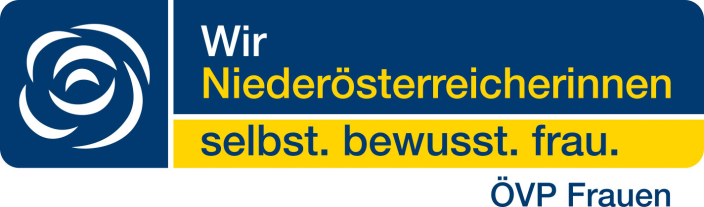 Selbst. bewusst arbeiten für Frauen Neuwahl bei Wir Niederösterreicherinnen OrtBei der Neuwahl von Wir Niederösterreicherinnen-ÖVP Frauen Ort konnte Obfrau Name einen beeindruckenden Bericht über die vielen Aktivitäten und Veranstaltungen legen. Einstimmig wurde Frau Name der Obfrau am Datum für die kommende Funktionsperiode im Amt als Leiterin von Wir Niederösterreicherinnen Ort bestätigt. Als ihre Stellvertreterinnen fungieren Frau Name der Stellvertreterin und Frau Name der Stellvertreterin, als Finanzreferentin wurde Frau Name der Finanzreferentin gewählt.Die Leiterin bedankte sich bei ihrem Vorstand für die tatkräftige Unterstützung in den letzten Jahren und freut sich auf weitere gute Zusammenarbeit. „Wir werden bestehende Aktionen fortführen und neue Ideen für die Arbeit mit Frauen in Ort diskutieren und ausarbeiten. Ich freue mich auf eine neue, gemeinsame Zusammenarbeit. Danke auch an die Niederösterreichische Versicherung, die den Gemeindetag unterstützt hat.